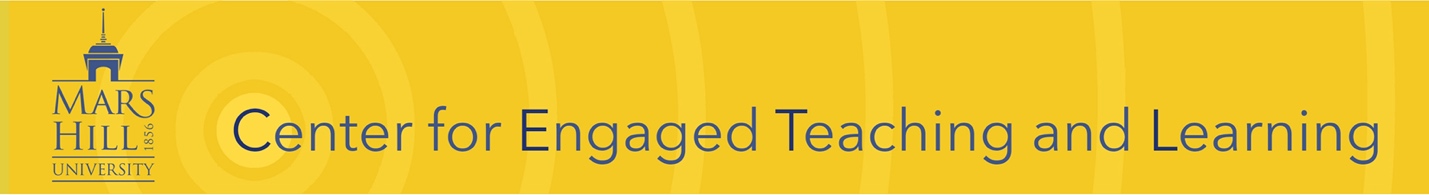 New and Pre-Tenured Faculty Mentoring Program and New Faculty Academy (NFA) HandbookMars Hill UniversityTable of Contents:Introduction      …………………………………………………………………………………………………….……….…….3Two Mentorship Tracks………………………………………..……………………………………………………………...3New Faculty Mentor / Mentees Roles and Responsibilities …………………………………………..…..…3Pre-Tenure Faculty Mentor / Mentees Roles and Responsibilities…………………………………………4The Mentor-Mentee Relationship………………………………………………………………………………………...5New Faculty Academy…………………………………………………………………………………………………...……..6NFA Workshops / Seminars Topics…………………………………………………………………………………………...7Ethical Guidelines for Mentors and Mentees.……………………………………………………….………………..8First Meeting Worksheet………………………………………………………………………………………………….……..9IntroductionThe Center for Engaged Teaching and Learning (CETL) sponsors a year-long new faculty mentoring program and a pre-tenure mentoring program for faculty in their second through fifth years.  New faculty members are paired with a tenured colleague. Pre-tenure (second through fifth years) work with a senior faculty member as a cohort that is based on the faculty members start year (second-fifth year).  Mentors and mentees are encouraged to meet throughout the academic year to discuss teaching, research, service, the promotion process, or any other questions and/or concerns. Discussions will be connected to a selected shared reading. The mentor programs benefit not only mentees and mentors, but the wider campus community as well.The mentor/mentee relationships will be strengthened through shared professional workshops, seminars, social gatherings, and individual meetings. The goals of both programs are to help junior faculty:meet and network with other faculty and staffbecome familiar with university culture and resourcesbuild teaching pedagogy and engage in discourse about teaching students at MHU develop learning outcomes that truly measure student learning Two Mentorship Tracks: 1. New Faculty Mentorship Program Purpose:The New Faculty Mentoring Program facilitates meaningful, personal relationships in the spirit and the practice of collaboration needed for faculty to thrive at Mars Hill University and carry out its strategic plan and vision for the future of the university. This program fosters excellence in teaching and learning by providing resources, enrichment opportunities, faculty development, and strategies that support quality and innovative instruction.2. Pre-Tenure Mentorship Program Purpose:The Pre-tenure Mentoring Program is for those faculty who are working on the tenure process. Through a cohort model the program provides mentoring from a senior faculty member who can offer advice and support for the tenure process, such as developing skills and strategies for teaching excellence, ongoing self-reflection of teaching, and access to the resources for the tenure process. The mentor/mentee relationships will be strengthened through shared professional workshops, seminars, social gatherings, and individual meetings. New Faculty Mentor / Mentee Roles and Responsibilities Mentor responsibilitiesMentors attend mentor trainings that focus on the knowledge and skills necessary to give helpful feedback to colleagues on their teaching performance or “teacher artifacts” (materials or resources used in teaching, e.g., syllabi, exams, assignments, websites, etc.).  Mentors are selected from outside the new faculty member’s academic program. Faculty development literature suggests that in most cases it is preferable to select a mentor in a field related to the mentee’s discipline, but outside of his/her academic program.Respond to colleague’s questions/concerns Ensure open lines of communication are always availableAcquaint mentee with MHU’s culture and normsServe as a role modelParticipate and contribute to CETL programming as relevantMentor RolesCommit the time, energy, and effort to mentoringMake contact with mentee to set up the first meetingShare information about your own background and experiences, e.g., sharing CVs is a good introductory activityIntroduce mentee to other MHU colleaguesShare contacts and resourcesMeet regularly (once a month) with mentee, the CETL can provide an inviting space for your meetings Show mentee how to access university policies other resourcesDiscuss work/family balanceShare your experiences as a member of the Mars Hill FacultyRespond in a timely manner to requests from menteeMake referrals and/or gather resources, e.g. the CETLSupport mentee through active listening Keep content of conversations confidential Evaluate the New Faculty Mentoring Program at the end of the academic yearNew Mentee Roles and ResponsibilitiesMentees should meet regularly with their mentors to share their professional activities and experiences. Mentees are encouraged to cultivate a circle of advisors that include their mentor and tenure-track faculty from their home department, among others.New Mentee ResponsibilitiesMeet regularly (once a month) with mentorMaintain ongoing communication with mentorSeek Information or ask clarifying questionsWork to ensure that open lines of communication are always availableParticipate in the book study Participate in the New Faculty Academy (NFA)Mentee Roles Respond to mentor’s invitation for a first meeting Share CVMeet regularly with mentor, preferably once a monthKnow how to access university policies Discuss work/family balanceShare experiences as a member of the Mars Hill faculty.Respond to mentor in a timely mannerSupport mentor by actively listening Keep content of conversations confidentialEvaluate the New Faculty Mentoring Program at the end of the academic yearPre-tenure Mentor and Mentee Roles and ResponsibilitiesPre-tenure faculty work with a senior faculty member as a cohort that is based on the faculty members start year (second through fifth)Mentor ResponsibilitiesMeet with cohort once or twice in the Fall semester or as neededMeet with individual cohort members as neededProvide information and guidance on the faculty evaluation system:Faculty Activities Record (yearly for all faculty)Faculty Self-Evaluation (second, fourth, and fifth years)Chair and Dean evaluationsFaculty PlansPeer Observation Training Respond to mentees in a timely mannerKeep content of conversations confidential both within the cohort and individual meetings with a cohort memberEvaluate Faculty Mentoring Program at the end of the academic year.Mentee ResponsibilitiesMeet with cohort and mentor at a designated timeMaintain ongoing communication with cohort and mentorSeek Information or ask clarifying questionsWork to ensure that open lines of communication are always availableMeet deadlines set by mentorThe Mentor-Mentee RelationshipExpectationsCommitment and shared expectations are critical components of a successful mentoring relationship. Mentors and mentees should determine together:Scheduling and logistics of meetingsMeeting goals and agendaFrequency and mode of communication between meetingsConfidentiality parametersBuilding TrustTrust is needed to cultivate an authentic and successful mentor-mentee relationship.Behaviors to build trust:Active listeningCooperatingOpenly sharing and being vulnerable Being accepting and non-judgmentalActively seeking out alternative perspectivesEncouraging others to succeedBeing positiveHonoring and respecting confidentialityFirst MeetingMentors and mentees should be ready to discuss their goals for the relationship:Why did you want to be a mentor?As a mentee, what do you hope to get out of this relationship? New Faculty Academy (NFA) In addition to the mentor-mentee relationships, the CETL offers professional development workshops, seminars, and social events for new (first year) faculty. Pre-tenure faculty may participate in most of the activities. The New Faculty Academy (NFA) is designed to support new and pre-tenured faculty members in the early stages of their instructional careers as they acclimate to life and work at Mars Hill University. The NFA meets several times each semester to discuss teaching. Faculty who log five (5) meeting hours (per semester) and complete a total five (5) of the  exercises will receive a micro-credential and electronic badge. This credential may be placed in the Faculty Activity Records Portfolio of the mentee. Tenured faculty and teaching staff are invited to most of the programming.The NFA is designed to:Create an environment for junior faulty to self-reflect on their teaching Promote interdisciplinary dialogue about teaching and related issues Develop skills and strategies for teaching excellence and productive and impactful scholarship and service. Learn about the resources and programs related to their respective faculty roles. Develop a plan toward academic and career goals. Learn and grow personally and professionally in a supportive, cohort-based setting. Offer one-on-one assistance to improve teaching New Faculty Academy (NFA) Goals and Objectives:When successfully completed, junior faculty will be better able to:Diversify instructional methods, activities, assignments, and assessments to create an optimal learning environment for students. Apply learning theory and intellectual development models in your courses. Develop objectives for your courses, class sessions, activities, and assignments that are appropriate, learner-centered, and measurable. Involve students actively at all stages of the learning process. Maximize the educational benefits of each class session through careful planning and preparation, utilize effective speaking skills and instructional techniques, and provide opportunities for active learning. Create and use technology and media effectively.Develop effective assessment and grading tools that fairly evaluate and grade student worrk and appropriately address academic integrity issues. Assess your own teaching performance and identify needs, opportunities, and resources for improvement. Utilize peer observation, student feedback, campus resources, research literature on teaching and learning, and self-evaluation to improve and expand your teaching skills (i.e., become a reflective practitioner). Recognize student problems and needs and be able to refer students to the appropriate resources for help. Develop a personal teaching philosophy for an academic career.Understand the faculty evaluation system NFA Programming TopicsEthical Guidelines for Mentors and Mentees:Best effortMentors will make their best effort to provide good and timely advice to mentees. Mentees will actively participate in meetings with mentors and programming activities.ConfidentialityMentors/mentees will maintain the confidentiality of discussions as required to protect MHU students and faculty. Conflict of Interest StatementThe mentor/mentee should disclose to the CETL program director any potential conflicts that may jeopardize his/her professional relationship. This includes disclosing conflicts such as having a son or daughter in a mentor’s/mentee’s program or classes, family relationships, other relationships that may pose a conflict of interest.TransparencyMentors and mentees shall make best efforts to keep the CETL program director informed of the status of the mentoring relationship and any changes in that relationship. *partially adapted from The Fairfield University Center for Academic ExcellenceAppendix 1 – First Meeting WorksheetFirst Meeting ChecklistGet to Know Each OtherShare information about your professional and personal life (exchange CVs)Learn something new about your mentee/mentorExchange contact informationWhen, where, and how frequently will we meet?How will we communicate between meetings?Establish GuidelinesEstablish written measurable goalsWill we have a fixed agenda for when we meet?How will we use our meeting time together?Discuss the importance of confidentiality and establish a mutual understandingBefore ending your first meeting, set a date and time for your next meetingFirst Meeting Worksheet:Topics to start the conversations: Basic Introductions Why did you want to be a mentor?As a mentee, what do you hope to get out of this relationship? Mentors and mentees should be ready to discuss their goals for the relationshipWhat are your goals? What would you like to accomplish in the short term (this semester)?What would you like to accomplish in the long term (over the next year?DateTopicIntroduction and ReceptionUniversity Resources/Supports  Constructing Syllabi and Learning Objectives: What Do We Want Students to Achieve? Matching Assignments and Tests to Objectives (with a focus on transparent assignment design; formative teaching assessments)Getting Students to Do the Reading Issues in Grading and Giving Feedback / MHU Academic Policies Active Learning Approaches Avoiding the Sound of Silence: Facilitating Meaningful Discussions Fighting Misconceptions and Dealing with Controversial Material Managing the Classroom: Dealing with Challenging Student Behaviors Helping Students to Write and Think in the Style of One’s Discipline Visiting a Course Outside of Your Area of Expertise Discussion Forum: Reflections on Visiting Another Course Beyond the Course Website: Leveraging Technology for Student Learning Becoming a Reflective Teacher (Using feedback and reflection to improve your teaching)Tenure and Promotion Process (faculty portfolio and demystifying reappointment, promotion, and tenure)CETL Awards Reception 